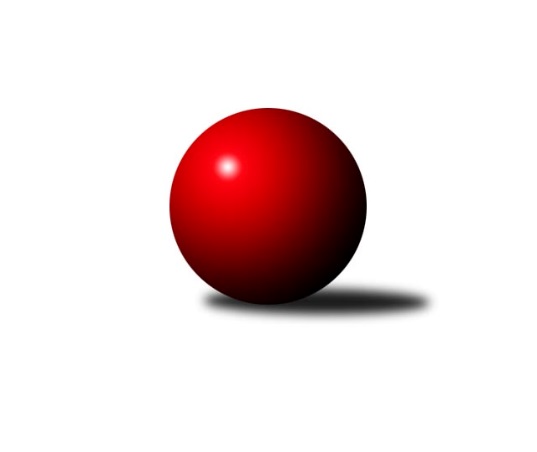 Č.14Ročník 2023/2024	3.2.2024Nejlepšího výkonu v tomto kole: 3541 dosáhlo družstvo: Kuželky Tehovec 2. KLM A 2023/2024Výsledky 14. kolaSouhrnný přehled výsledků:KK Konstruktiva Praha 	- KK Kosmonosy 	6:2	3393:3235	13.0:11.0	3.2.SKK Bohušovice	- TJ Slovan Kamenice nad Lipou	4:4	3193:3253	12.5:11.5	3.2.TJ Červený Kostelec  	- SKK Rokycany B	5:3	3451:3370	14.0:10.0	3.2.KK Lokomotiva Tábor	- SKK Podbořany 	8:0	3384:3251	17.0:7.0	3.2.SKK Jičín	- TJ Sokol Kdyně	2:6	3313:3433	9.0:15.0	3.2.Kuželky Tehovec 	- TJ Lomnice	6:2	3541:3397	15.0:9.0	3.2.Tabulka družstev:	1.	TJ Sokol Kdyně	14	9	1	4	67.0 : 45.0 	183.5 : 152.5 	 3401	19	2.	TJ Červený Kostelec	14	9	0	5	68.5 : 43.5 	181.5 : 154.5 	 3411	18	3.	SKK Rokycany B	14	9	0	5	64.0 : 48.0 	178.0 : 158.0 	 3365	18	4.	KK Lokomotiva Tábor	14	8	0	6	64.0 : 48.0 	173.5 : 162.5 	 3375	16	5.	TJ Slovan Kamenice nad Lipou	14	7	2	5	61.0 : 51.0 	182.5 : 153.5 	 3375	16	6.	KK Kosmonosy	14	7	1	6	62.5 : 49.5 	176.0 : 160.0 	 3321	15	7.	SKK Bohušovice	14	7	1	6	56.0 : 56.0 	165.0 : 171.0 	 3293	15	8.	Kuželky Tehovec	14	7	0	7	47.5 : 64.5 	154.0 : 182.0 	 3352	14	9.	SKK Podbořany	14	6	0	8	54.0 : 58.0 	162.5 : 173.5 	 3271	12	10.	TJ Lomnice	14	4	1	9	47.0 : 65.0 	154.5 : 181.5 	 3313	9	11.	KK Konstruktiva Praha	14	4	0	10	41.0 : 71.0 	150.5 : 185.5 	 3305	8	12.	SKK Jičín	14	4	0	10	39.5 : 72.5 	154.5 : 181.5 	 3243	8Podrobné výsledky kola:	 KK Konstruktiva Praha 	3393	6:2	3235	KK Kosmonosy 	Václav Posejpal	135 	 144 	 130 	134	543 	 2:2 	 537 	 157	127 	 138	115	Filip Bajer	Pavel Vymazal	165 	 124 	 128 	141	558 	 1:3 	 541 	 126	135 	 131	149	Tomáš Bajtalon	Tibor Machala	126 	 161 	 119 	117	523 	 1:3 	 528 	 138	129 	 134	127	Jiří Vondráček	Petr Tepličanec	139 	 156 	 139 	150	584 	 3:1 	 527 	 144	120 	 138	125	Petr Novák	Zdeněk Zahrádka	148 	 137 	 154 	159	598 	 3:1 	 562 	 134	141 	 144	143	Luboš Beneš	Jan Barchánek	137 	 142 	 155 	153	587 	 3:1 	 540 	 141	139 	 134	126	Dušan Plocekrozhodčí: Pavel Kasal, Jiří NovotnýNejlepší výkon utkání: 598 - Zdeněk Zahrádka	 SKK Bohušovice	3193	4:4	3253	TJ Slovan Kamenice nad Lipou	Milan Perníček	133 	 132 	 133 	130	528 	 3:1 	 515 	 121	142 	 131	121	Jiří Ouhel	Lukáš Dařílek	131 	 126 	 122 	120	499 	 2.5:1.5 	 537 	 129	120 	 122	166	Karel Dúška	Jiří Semerád	127 	 135 	 132 	148	542 	 2:2 	 566 	 162	128 	 148	128	Martin Filakovský	Roman Filip	149 	 142 	 129 	144	564 	 3:1 	 524 	 135	125 	 130	134	Lukáš Dúška	Jakub Dařílek	127 	 145 	 132 	125	529 	 2:2 	 525 	 136	140 	 135	114	Petr Šindelář	Tomáš Svoboda	130 	 130 	 144 	127	531 	 0:4 	 586 	 150	141 	 149	146	Václav Rychtařík ml.rozhodčí: Jaromír HnátNejlepší výkon utkání: 586 - Václav Rychtařík ml.	 TJ Červený Kostelec  	3451	5:3	3370	SKK Rokycany B	Petr Vaněk	148 	 131 	 161 	148	588 	 1:3 	 621 	 170	164 	 120	167	Pavel Honsa	Štěpán Schuster	144 	 153 	 140 	142	579 	 4:0 	 529 	 138	135 	 117	139	Tomáš Havel	Daniel Balcar	131 	 131 	 142 	146	550 	 1:3 	 586 	 145	153 	 152	136	Roman Pytlík	Martin Mýl *1	136 	 121 	 127 	127	511 	 1:3 	 554 	 128	141 	 130	155	Petr Fara	Daniel Neumann	168 	 153 	 144 	158	623 	 4:0 	 528 	 142	131 	 110	145	Libor Bureš	Ondřej Mrkos	149 	 168 	 159 	124	600 	 3:1 	 552 	 122	135 	 144	151	Martin Prokůpekrozhodčí: Jiří Doucha ml.střídání: *1 od 71. hodu Daniel BoudaNejlepší výkon utkání: 623 - Daniel Neumann	 KK Lokomotiva Tábor	3384	8:0	3251	SKK Podbořany 	Oldřich Roubek	142 	 129 	 141 	153	565 	 2:2 	 561 	 140	141 	 143	137	Jaroslav Lefner	Ondřej Novák	138 	 136 	 129 	119	522 	 2:2 	 506 	 139	125 	 121	121	Kamil Srkal	Zdeněk Kamiš	153 	 156 	 136 	118	563 	 3:1 	 539 	 139	132 	 130	138	Kamil Ausbuher	Jaroslav Mihál	121 	 146 	 157 	143	567 	 3:1 	 545 	 139	126 	 139	141	Vladimír Šána	Jiří Vaňata	141 	 132 	 112 	164	549 	 3:1 	 538 	 137	121 	 148	132	Radek Dvořák	David Kášek	160 	 162 	 142 	154	618 	 4:0 	 562 	 138	143 	 133	148	Stanislav Radarozhodčí: Zdeněk SamecNejlepší výkon utkání: 618 - David Kášek	 SKK Jičín	3313	2:6	3433	TJ Sokol Kdyně	Agaton Plaňanský ml.	123 	 140 	 142 	135	540 	 1:3 	 582 	 128	148 	 141	165	Jiří Benda ml.	Tomáš Hanuš *1	126 	 126 	 134 	143	529 	 2:2 	 532 	 141	128 	 127	136	Tomáš Timura	Pavel Louda	135 	 144 	 152 	141	572 	 0:4 	 627 	 161	158 	 158	150	Viktor Pytlík	Aleš Kloutvor *2	136 	 99 	 117 	152	504 	 1:3 	 570 	 143	154 	 148	125	Filip Löffelmann	Josef Vejvara	148 	 138 	 128 	170	584 	 2:2 	 570 	 142	146 	 153	129	Jiří Benda st.	Jaroslav Soukup	141 	 149 	 131 	163	584 	 3:1 	 552 	 137	139 	 152	124	Jindřich Dvořákrozhodčí: Tomáš Pavlatastřídání: *1 od 61. hodu František Černý, *2 od 54. hodu Agaton Plaňanský st.Nejlepší výkon utkání: 627 - Viktor Pytlík	 Kuželky Tehovec 	3541	6:2	3397	TJ Lomnice	David Novák	155 	 133 	 147 	134	569 	 0:4 	 589 	 160	142 	 150	137	Josef Krotký	Martin Bílek	150 	 110 	 146 	149	555 	 2:2 	 558 	 137	135 	 134	152	Bohumil Maněna	Jiří Šťastný	144 	 157 	 139 	179	619 	 3:1 	 585 	 122	153 	 154	156	Antonín Valeška	Petr Šmidlík	133 	 160 	 149 	141	583 	 4:0 	 532 	 129	149 	 130	124	Miroslav Knespl	Jakub Šmidlík	153 	 158 	 157 	138	606 	 3.5:0.5 	 572 	 148	143 	 143	138	Jiří Běloch	Jaroslav Procházka	168 	 139 	 146 	156	609 	 2.5:1.5 	 561 	 132	147 	 146	136	Stanislav Novákrozhodčí: Jiří MiláčekNejlepší výkon utkání: 619 - Jiří ŠťastnýPořadí jednotlivců:	jméno hráče	družstvo	celkem	plné	dorážka	chyby	poměr kuž.	Maximum	1.	Daniel Neumann 	TJ Červený Kostelec  	614.43	393.6	220.8	1.1	5/7	(644)	2.	Viktor Pytlík 	TJ Sokol Kdyně	599.16	388.0	211.2	1.6	8/8	(644)	3.	Václav Rychtařík  ml.	TJ Slovan Kamenice nad Lipou	597.94	387.8	210.2	1.6	9/9	(634)	4.	Jakub Šmidlík 	Kuželky Tehovec 	588.13	377.0	211.1	1.6	7/7	(638)	5.	Roman Pytlík 	SKK Rokycany B	587.53	385.9	201.7	1.8	9/9	(660)	6.	Ondřej Mrkos 	TJ Červený Kostelec  	585.21	380.4	204.8	3.0	7/7	(633)	7.	Filip Löffelmann 	TJ Sokol Kdyně	579.16	374.9	204.3	2.0	8/8	(627)	8.	Zdeněk Kamiš 	KK Lokomotiva Tábor	577.04	376.6	200.5	2.8	7/8	(649)	9.	Jakub Dařílek 	SKK Bohušovice	575.57	373.6	201.9	1.8	7/7	(611)	10.	Pavel Honsa 	SKK Rokycany B	574.40	377.8	196.6	2.3	8/9	(635)	11.	Petr Vaněk 	TJ Červený Kostelec  	573.82	379.8	194.0	3.2	7/7	(637)	12.	David Novák 	Kuželky Tehovec 	573.53	375.5	198.0	2.7	7/7	(612)	13.	David Kášek 	KK Lokomotiva Tábor	573.21	374.2	199.0	2.6	6/8	(631)	14.	Karel Smažík 	KK Lokomotiva Tábor	572.09	378.4	193.7	3.7	7/8	(639)	15.	Václav Posejpal 	KK Konstruktiva Praha 	571.37	380.7	190.7	3.4	7/7	(591)	16.	Jindřich Dvořák 	TJ Sokol Kdyně	571.29	382.2	189.1	3.7	7/8	(614)	17.	Antonín Valeška 	TJ Lomnice	570.64	375.4	195.3	2.2	9/9	(621)	18.	Radek Dvořák 	SKK Podbořany 	570.44	370.2	200.3	2.7	8/9	(618)	19.	Milan Perníček 	SKK Bohušovice	569.66	372.5	197.1	3.3	7/7	(607)	20.	Jiří Vondráček 	KK Kosmonosy 	567.90	369.3	198.6	3.4	8/8	(616)	21.	Luboš Beneš 	KK Kosmonosy 	564.89	368.3	196.6	2.4	8/8	(609)	22.	Jiří Běloch 	TJ Lomnice	564.72	373.2	191.5	3.8	9/9	(599)	23.	Jaroslav Procházka 	Kuželky Tehovec 	564.39	373.1	191.3	4.0	7/7	(612)	24.	Vladimír Šána 	SKK Podbořany 	564.26	373.6	190.7	2.6	9/9	(599)	25.	Lukáš Dúška 	TJ Slovan Kamenice nad Lipou	563.30	376.8	186.5	3.1	9/9	(608)	26.	Karel Dúška 	TJ Slovan Kamenice nad Lipou	562.50	374.5	188.0	3.4	9/9	(620)	27.	Dušan Plocek 	KK Kosmonosy 	562.40	368.4	194.0	2.1	7/8	(607)	28.	Oldřich Roubek 	KK Lokomotiva Tábor	561.94	374.2	187.7	4.1	7/8	(618)	29.	Martin Prokůpek 	SKK Rokycany B	561.49	377.4	184.1	3.4	9/9	(610)	30.	Zdeněk Zahrádka 	KK Konstruktiva Praha 	561.18	367.1	194.1	2.5	7/7	(600)	31.	Petr Šindelář 	TJ Slovan Kamenice nad Lipou	561.15	373.3	187.9	5.7	8/9	(617)	32.	Ondřej Novák 	KK Lokomotiva Tábor	561.14	382.7	178.5	5.8	7/8	(590)	33.	Daniel Balcar 	TJ Červený Kostelec  	559.24	372.7	186.5	5.3	6/7	(639)	34.	Jaroslav Mihál 	KK Lokomotiva Tábor	558.93	378.2	180.7	3.3	6/8	(596)	35.	Pavel Louda 	SKK Jičín	557.83	378.0	179.9	4.2	6/8	(633)	36.	Jiří Benda  ml.	TJ Sokol Kdyně	557.57	369.7	187.9	5.0	8/8	(631)	37.	Petr Fara 	SKK Rokycany B	555.62	372.4	183.2	4.5	7/9	(596)	38.	Tomáš Svoboda 	SKK Bohušovice	554.57	367.6	187.0	4.6	7/7	(599)	39.	Martin Mýl 	TJ Červený Kostelec  	552.71	375.5	177.3	6.4	6/7	(618)	40.	Jiří Ouhel 	TJ Slovan Kamenice nad Lipou	551.69	366.3	185.4	5.4	9/9	(602)	41.	Tibor Machala 	KK Konstruktiva Praha 	550.63	371.2	179.4	5.0	7/7	(591)	42.	Pavel Kohlíček 	KK Konstruktiva Praha 	550.29	374.7	175.6	6.5	6/7	(562)	43.	Tomáš Hanuš 	SKK Jičín	549.03	371.2	177.8	4.8	8/8	(602)	44.	Jaroslav Wagner 	SKK Podbořany 	548.37	371.5	176.9	4.9	7/9	(586)	45.	Jiří Šťastný 	Kuželky Tehovec 	547.53	371.8	175.7	6.0	6/7	(619)	46.	Jiří Benda  st.	TJ Sokol Kdyně	547.20	364.1	183.1	5.0	8/8	(583)	47.	Stanislav Novák 	TJ Lomnice	547.19	367.8	179.4	4.7	9/9	(593)	48.	Filip Bajer 	KK Kosmonosy 	546.83	367.1	179.7	3.1	7/8	(597)	49.	Petr Tepličanec 	KK Konstruktiva Praha 	546.46	371.7	174.7	3.9	6/7	(600)	50.	Bohumil Maněna 	TJ Lomnice	545.83	370.8	175.1	5.8	6/9	(558)	51.	Štěpán Diosegi 	TJ Lomnice	545.58	368.3	177.3	4.2	6/9	(571)	52.	Stanislav Rada 	SKK Podbořany 	544.93	372.4	172.5	5.3	9/9	(584)	53.	Tomáš Havel 	SKK Rokycany B	544.57	368.7	175.9	5.2	7/9	(558)	54.	Jakub Vojáček 	Kuželky Tehovec 	542.00	370.3	171.7	6.2	6/7	(592)	55.	Josef Vejvara 	SKK Jičín	539.95	362.1	177.9	5.1	8/8	(608)	56.	Jiří Vaňata 	KK Lokomotiva Tábor	539.38	371.2	168.1	7.3	7/8	(563)	57.	Miroslav Knespl 	TJ Lomnice	539.37	368.3	171.1	5.0	7/9	(597)	58.	Jan Barchánek 	KK Konstruktiva Praha 	538.76	368.8	170.0	6.1	7/7	(587)	59.	Martin Bílek 	Kuželky Tehovec 	537.61	370.2	167.4	7.8	6/7	(611)	60.	Jaroslav Soukup 	SKK Jičín	536.43	374.9	161.6	8.9	6/8	(584)	61.	Libor Bureš 	SKK Rokycany B	535.94	361.9	174.0	6.1	6/9	(590)	62.	Kamil Ausbuher 	SKK Podbořany 	533.76	366.1	167.6	5.1	9/9	(608)	63.	Jaroslav Lefner 	SKK Podbořany 	533.08	356.0	177.0	8.3	8/9	(575)	64.	Martin Perníček 	SKK Bohušovice	531.67	353.2	178.5	5.9	6/7	(572)	65.	Lukáš Dařílek 	SKK Bohušovice	528.34	366.3	162.1	8.6	7/7	(588)		Vojtěch Špelina 	SKK Rokycany B	604.13	389.6	214.5	2.5	4/9	(677)		Milan Wagner 	SKK Rokycany B	600.00	361.0	239.0	4.0	1/9	(600)		Karel Koubek 	SKK Rokycany B	576.25	383.8	192.5	2.8	2/9	(598)		Tomáš Pavlata 	SKK Jičín	574.00	387.0	187.0	7.0	1/8	(574)		Martin Filakovský 	TJ Slovan Kamenice nad Lipou	568.33	374.0	194.3	2.7	3/9	(581)		Jaromír Hnát 	SKK Bohušovice	564.54	375.1	189.4	2.5	4/7	(593)		Roman Filip 	SKK Bohušovice	564.00	383.0	181.0	4.0	1/7	(564)		Štěpán Schuster 	TJ Červený Kostelec  	563.88	379.8	184.0	5.3	4/7	(645)		Pavel Vymazal 	KK Konstruktiva Praha 	563.50	360.8	202.8	2.3	2/7	(636)		Josef Krotký 	TJ Lomnice	563.44	378.3	185.1	4.2	3/9	(589)		Rudolf Hofmann 	SKK Podbořany 	560.00	385.0	175.0	5.0	1/9	(560)		Agaton Plaňanský  ml.	SKK Jičín	557.95	378.0	180.0	3.9	4/8	(579)		Jaroslav Pleticha  st.	KK Konstruktiva Praha 	557.33	383.0	174.3	3.3	1/7	(574)		Jakub Wenzel 	TJ Červený Kostelec  	556.00	384.5	171.5	6.7	4/7	(632)		Pavel Říha 	KK Kosmonosy 	555.63	371.1	184.6	3.6	4/8	(591)		Luboš Kolařík 	SKK Jičín	555.00	369.5	185.5	3.5	2/8	(576)		Petr Šmidlík 	Kuželky Tehovec 	554.94	377.3	177.6	6.3	3/7	(583)		Miroslav Votápek 	TJ Slovan Kamenice nad Lipou	553.17	374.7	178.5	9.2	3/9	(592)		Josef Fidrant 	TJ Sokol Kdyně	552.83	382.2	170.7	7.2	3/8	(576)		Tomáš Timura 	TJ Sokol Kdyně	552.73	373.0	179.7	4.7	5/8	(584)		Michal Ostatnický 	KK Konstruktiva Praha 	551.00	391.0	160.0	13.0	1/7	(551)		František Černý 	SKK Jičín	547.72	375.8	171.9	7.0	5/8	(565)		Jaromír Fabián 	KK Kosmonosy 	544.96	360.7	184.2	4.3	5/8	(592)		Jaroslav Löffelmann 	TJ Sokol Kdyně	543.00	369.3	173.7	8.0	3/8	(547)		Daniel Bouda 	TJ Červený Kostelec  	541.00	353.5	187.5	3.5	2/7	(544)		Tomáš Bajtalon 	KK Kosmonosy 	540.03	370.4	169.7	6.4	5/8	(590)		Petr Novák 	KK Kosmonosy 	537.20	364.3	172.9	4.9	5/8	(592)		Agaton Plaňanský  st.	SKK Jičín	536.75	372.6	164.2	8.3	3/8	(600)		Zdeněk Chvátal 	TJ Lomnice	534.44	349.8	184.7	5.3	4/9	(541)		Michal Pilař 	SKK Rokycany B	534.00	362.8	171.3	9.5	2/9	(559)		Jan Škrampal 	TJ Slovan Kamenice nad Lipou	533.83	350.0	183.8	2.8	3/9	(622)		Jiří Semerád 	SKK Bohušovice	533.00	362.7	170.3	4.2	3/7	(562)		Jiří Vavřička 	SKK Rokycany B	528.00	370.5	157.5	9.5	2/9	(529)		Jakub Rada 	SKK Podbořany 	521.00	373.0	148.0	11.0	1/9	(521)		Aleš Kloutvor 	SKK Jičín	516.25	348.5	167.8	5.3	4/8	(544)		Martin Vrbata 	SKK Podbořany 	511.00	356.0	155.0	5.0	1/9	(511)		Kamil Srkal 	SKK Podbořany 	506.00	350.0	156.0	9.0	1/9	(506)		Jakub Wrzecionko 	KK Konstruktiva Praha 	505.00	356.0	149.0	8.0	2/7	(517)		Pavel Stupka 	SKK Podbořany 	500.00	360.0	140.0	7.0	1/9	(500)		David Marcelly 	SKK Podbořany 	500.00	369.0	131.0	8.0	1/9	(500)		Štěpán Soukup 	SKK Jičín	498.00	368.0	130.0	19.0	1/8	(498)		Stanislav Vesecký 	KK Konstruktiva Praha 	488.00	340.0	148.0	9.0	1/7	(488)		Jaroslav Ondráček 	SKK Bohušovice	480.50	332.0	148.5	11.5	2/7	(486)		Dominik Černý 	SKK Rokycany B	474.00	329.0	145.0	11.0	1/9	(474)Sportovně technické informace:Starty náhradníků:registrační číslo	jméno a příjmení 	datum startu 	družstvo	číslo startu20960	Filip Bajer	03.02.2024	KK Kosmonosy 	2x13414	Kamil Srkal	03.02.2024	SKK Podbořany 	1x22040	Daniel Bouda	03.02.2024	TJ Červený Kostelec  	2x4073	Jiří Semerád	03.02.2024	SKK Bohušovice	3x10739	Roman Filip	03.02.2024	SKK Bohušovice	1x
Hráči dopsaní na soupisku:registrační číslo	jméno a příjmení 	datum startu 	družstvo	Program dalšího kola:15. kolo10.2.2024	so	10:00	SKK Podbořany  - SKK Jičín	10.2.2024	so	10:00	TJ Sokol Kdyně - KK Konstruktiva Praha 	10.2.2024	so	10:00	KK Kosmonosy  - Kuželky Tehovec 	10.2.2024	so	13:00	TJ Lomnice - TJ Červený Kostelec  	10.2.2024	so	13:00	SKK Rokycany B - SKK Bohušovice	10.2.2024	so	14:30	TJ Slovan Kamenice nad Lipou - KK Lokomotiva Tábor	Nejlepší šestka kola - absolutněNejlepší šestka kola - absolutněNejlepší šestka kola - absolutněNejlepší šestka kola - absolutněNejlepší šestka kola - dle průměru kuželenNejlepší šestka kola - dle průměru kuželenNejlepší šestka kola - dle průměru kuželenNejlepší šestka kola - dle průměru kuželenNejlepší šestka kola - dle průměru kuželenPočetJménoNázev týmuVýkonPočetJménoNázev týmuPrůměr (%)Výkon6xViktor PytlíkKdyně6276xViktor PytlíkKdyně111.186278xDaniel NeumannČ. Kostelec6239xVáclav Rychtařík ml.Kamenice n. L.109.485863xPavel HonsaRokycany B6212xDavid KášekTábor109.326181xJiří ŠťastnýTehovec6191xZdeněk ZahrádkaKonstruktiva 107.575982xDavid KášekTábor6181xJiří ŠťastnýTehovec107.226191xJaroslav ProcházkaTehovec6094xDaniel NeumannČ. Kostelec107.22623